22. týden 25.1. – 28.1. 2016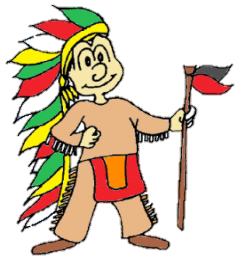 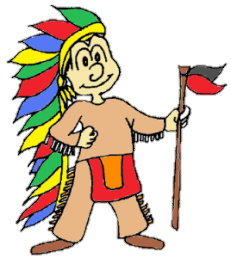 Indián/ka:___________________InformaceKdyž učitel zadá úkol, vždy vím, co mám dělat.UčivoMoje úkoly	 
Jak se mi daří – pírka si vymalujte dle této nápovědyMoje hodnocení                
Můj cíl:Tento týden se mi povedlo ________________, protože ____________________________________________________                   	Mgr. Jakub Svatošpodpis rodičů								 třídní učitel            Vážení žáci, vážení rodiče.Konec pololetí je tady! Jak bude probíhat závěrečný týden?Pondělí – diktát, kontrola úkolů. – Máte vyplněný zelený pracovní sešit? Odevzdali jste týdenní úkol? Úterý – běžné vyučování. Středa - Bruslení se nám v tomto teplém počasí komplikuje. Domlouváme kluziště ve Vestci, které je volné ve středu. Připravte se prosím na to, že pojedeme autobusem do Vestce, ze zastávky půjdeme kousek pěšky. Brusle si můžete zapůjčit na místě, nebo si vezměte svoje. Důrazně doporučuji helmu (lyžařskou, cyklistickou) a rukavice.  Pronájem kluziště uhradím z třídního fondu. Do školy se vrátíme na čtvrtou a pátou vyuč. Hodinu.Čtvrtek – vyuč. Do 11.40. Den pokusů a experimentů, kmenová rada, předávání vysvědčení.Pátek – pololetní prázdniny. Přeji vám příjemný týdenJakub Svatoš Po 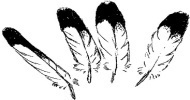 ÚtSt Čt Pá ČJStavba souvětí, slovní druhy, pravopis Uč. do str. 67.Zelený: do str. 16MOpakované půlení, biland – Uč. do str. 49.Červený: do str. 35SKNOpakování, Neživá příroda, látky a jejich skupenství – Uč. do str. 32Út:St: brusle, helmu, rukavice, jízdenkuČt: desky na vysvědčeníPá: Po: ZPS str. 15,16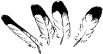 Pracuji zcela sám/sama. Úkol zvládnu bez potíží.Pracuji sám/sama. Úkol zvládnu, chyby se dopustím jen občas.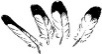 Občas potřebuji pomoc učitele. Dopouštím se chyb. Když mi učitel poradí, úkol splním.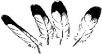 Potřebuji pomoc učitele. Nerozumím, nechápu, nevím si rady. Pracuji jen s dopomocí.ČJRozeznám spojku v souvětí.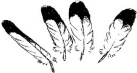 ČJNapíšu větu podle vzorce souvětí.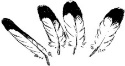 MPodaří se mi vzorně vyřešit slovní úlohu.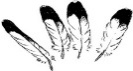 SKNUrčím skupenství vybraných látek.Tento týden se zaměřím na to, abych _____________________________________ ____________________, protože _______________________________________ ___________________________________________________________________Jak se mi v průběhu týdne dařilo můj cíl plnit? 